แผนการจัดการเรียนรู้ที่ ๒หน่วยการเรียนรู้ที่ ๘โคลงสุภาษิต พระราชนิพนธ์รัชกาลที่ ๕  เรื่อง โคลงสุภาษิต พระราชนิพนธ์รัชกาลที่ ๕(บทอาขยาน)วิชา ภาษาไทย		ชื่อรายวิชา  ภาษาไทย ท ๒๒๑๐๑	       กลุ่มสาระการเรียนรู้  ภาษาไทยชั้น มัธยมศึกษาปีที่ ๒   	ภาคเรียนที่ ๑	ปีการศึกษา ๒๕๖๒	       เวลา  ๑  ชั่วโมง/๕๐ นาที	                    ผู้สอน  อาจารย์จารุวัลย พิมผนวชมาตรฐานการเรียนรู้ 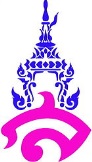 มาตรฐาน ท ๕.๑  เข้าใจและแสดงความคิดเห็น วิจารณ์วรรณคดีและวรรณกรรมไทยอย่างมีคุณค่าและนำมาประยุกต์ใช้ในชีวิตจริง	ตัวชี้วัดท ๕.๑ ม.๒/๕ ท่องจำบทอาขยานตามที่กำหนดและบทร้อยกรองที่มีคุณค่าตามความสนใจจุดประสงค์การเรียนรู้๑.นักเรียนสามารถอ่านและท่องจำบทอาขยานตามที่กำหนดและบทร้อยกรองที่มีคุณค่าตามความสนใจได้สาระสำคัญ													วรรณคดีเรื่องโคลงสุภาษิต พระราชนิพนธ์รัชกาลที่ ๕ เป็นบทพระราชนิพนธ์ในพระบาทสมเด็จพระจุลจอมเกล้าเจ้าอยู่หัว  ท่านได้ทรงพระราชนิพนธ์ในโอกาสต่างๆ เพื่อเป็นเครื่องเตือนใจให้พสกนิกร ประพฤติปฏิบัติตนเป็นคนดี มีคุณธรรม เมตตา กรุณา ซื่อสัตย์สุจริต และทรงแสดงสั่งสอนประชาชน ให้รู้จักหลักการดำเนินชีวิตสาระการเรียนรู้	๑. บทอาขยานจากเรื่องโคลงสุภาษิต พระราชนิพนธ์รัชกาลที่ ๕คุณลักษณะอันพึงประสงค์											๑. รักความเป็นไทยสมรรถนสำคัญ													๑. ความสามารถในการสื่อสารกิจกรรมการเรียนรู้กิจกรรมนำเข้าสู่บทเรียน๑.นักเรียนทบทวนความรู้เกี่ยวกับการอ่านบทร้อยกรองเป็นทำนองเสนาะกิจกรรมพัฒนาผู้เรียน๒.นักเรียนเรียนรู้หลักการอ่านทำนองเสนาะเพิ่มเติม๓.นักเรียนช่วยกันอ่านบทร้อยกรองจากวรรณคดีเรื่องเรื่องโคลงสุภาษิต พระราชนิพนธ์รัชกาลที่ ๕       เป็นทำนองเสนาะโดยช่วยกันอ่านทีละบาท		ทำดีไป่เลือกเว้น			ผู้ใด ใดเฮย          แต่ผูกไมตรีไป				รอบข้าง          ทำคุณอุดหนุนใน				การชอบ ธรรมนา          ไร้ศัตรูปองมล้าง 				กลับซ้องสรรเสริญ                      ยินคดีมีเรื่องน้อย		ใหญ่ไฉน ก็ดี          ยังบ่ลงเห็นไป				เด็ดด้วน          ฟังตอบสอบคำไข				คิดใคร่ ครวญนา          ห่อนตัดสินห้วนห้วน			เหตุด้วยเบาความ ฯ		พาทีมีสติรั้ง			รอคิด          รอบคอบชอบแลผิด			ก่อนพร้อง          คำพูดพ่างลิขิต				เขียนร่าง เรียงแฮ          ฟังเพราะเสนาะต้อง			โสตทั้งห่างภัย ฯ๔.นักเรียนฝึกซ้อมการอ่านทำนองเสนาะโดยแบ่งเป็นกลุ่มกลุ่มละไม่เกิน ๕ คนกิจกรรมรวบยอด๕.นักเรียนสอบการอ่านทำนองเสนาะจากบทร้อยกรองที่กำหนดให้นอกเวลาสื่อการเรียนรู้	๑. Powerpoint เรื่องโคลงสุภาษิต พระราชนิพนธ์รัชกาลที่ ๕	  		การวัดและประเมินผลลงชื่อ..................................................ผู้สอน      (นางสาวจารุวัลย์  พิมผนวช)			บันทึกหลังสอน	๑. ผลการสอน	๒.  ปัญหาและอุปสรรค	๓.  ข้อเสนอแนะ								ลงชื่อ...................................................ผู้สอน									  (นางสาวจารุวัลย์ พิมผนวช)ความเห็นของหัวหน้ากลุ่มสาระการเรียนรู้วิชาภาษาไทย.......................................................................................................................................................................................................................................................................................									ลงชื่อ................................................................									         (อ.ดร.บัวลักษณ์  พิมผนวช)									    หัวหน้ากลุ่มสาระการเรียนรู้วิชาภาษาไทยเกณฑ์การประเมินแบบประเมินการอ่านออกเสียงบทร้อยกรองเกณฑ์การประเมินคุณภาพ                                                                                                            ๑๐ – ๑๕ คะแนน     ดีมาก	๗ – ๙     คะแนน      ดี๔ – ๖     คะแนน     พอใช้	๑ – ๓     คะแนน      ปรับปรุง เป้าหมายหลักฐานเครื่องมือวัดเกณฑ์การประเมินสาระสำคัญวรรณคดีเรื่องโคลงสุภาษิต พระราชนิพนธ์รัชกาลที่ ๕ เป็นบทพระราชนิพนธ์ในพระบาทสมเด็จพระจุลจอมเกล้าเจ้าอยู่หัว  ท่านได้ทรงพระราชนิพนธ์ในโอกาสต่างๆ เพื่อเป็นเครื่องเตือนใจให้พสกนิกร ประพฤติปฏิบัติตนเป็นคนดี มีคุณธรรม เมตตา กรุณา ซื่อสัตย์สุจริต และทรงแสดงสั่งสอนประชาชน ให้รู้จักหลักการดำเนินชีวิตการท่องบทอาขยานเกณฑ์การประเมินแบบประเมินการอ่านออกเสียงบทร้อยกรองร้อยละ ๖๐ ผ่านเกณฑ์ตัวชี้วัด ท ๕.๑ ม.๒/๕ ท่องจำบทอาขยานตามที่กำหนดและบทร้อยกรองที่มีคุณค่าตามความสนใจการท่องบทอาขยานเกณฑ์การประเมินแบบประเมินการอ่านออกเสียง บทร้อยกรองร้อยละ ๖๐ ผ่านเกณฑ์คุณลักษณะอันพึงประสงค์รักความเป็นไทยการท่องบทอาขยานแบบประเมินคุณลักษณะอันพึงประสงค์ร้อยละ ๖๐ ผ่านเกณฑ์สมรรถนะ          ความสามารถในการสื่อสารการท่องบทอาขยานแบบประเมินสมรรถนะสำคัญของผู้เรียนร้อยละ ๖๐ ผ่านเกณฑ์รายการประเมินคำอธิบายระดับคุณภาพ/ ระดับคะแนนคำอธิบายระดับคุณภาพ/ ระดับคะแนนคำอธิบายระดับคุณภาพ/ ระดับคะแนนรายการประเมิน ดี (๓)พอใช้ (๒) ควรปรับปรุง (๑)๑. อ่านออกเสียง ร ล และ คำควบกล้ำ ร ล ว   ถูกต้องอ่านออกเสียง ร ล และคำควบกล้ำ ร ล ว ถูกต้องชัดเจนอ่านออกเสียง ร ล และคำควบกล้ำ ร ล ว ไม่ถูกต้อง ๒ ครั้งอ่านออกเสียง ร ล และคำควบกล้ำ  ร ล ว ไม่ถูกต้องเกิน ๒ ครั้ง๒. การเอื้อน              การทอดเสียงถูกต้อง ตามประเภทของคำประพันธ์การเอื้อน การทอดเสียงถูกต้องตามจังหวะ ทำนองถูกต้อง ตามประเภทของคำประพันธ์การเอื้อน การทอดเสียงหรือ จังหวะทำนองตามประเภทของคำประพันธ์  ผิด ๒ ครั้งการเอื้อน การทอดเสียงหรือ จังหวะทำนองตามประเภทของคำประพันธ์ ผิดเกิน ๒ ครั้ง๓. การเว้นวรรคตอน ถูกต้องอ่านเว้นวรรคตอนได้ถูกต้องชัดเจนอ่านเว้นวรรคตอนไม่ถูกต้อง ๒ ครั้งอ่านเว้นวรรคตอนไม่ถูกต้องเกิน ๒ ครั้ง๔. น้ำเสียง ไพเราะ สละสลวยและลีลาท่าทางในการอ่านเหมาะสมอ่านเสียงดังชัดเจน น้ำเสียงและลีลาเหมาะสมกับบทร้อยกรองที่อ่านอ่านเสียงดัง ชัดเจน น้ำเสียงแต่ลีลาท่าทางไม่เหมาะสมกับบทร้อยกรองที่อ่านอ่านเสียง ไม่ชัดเจน น้ำเสียง และลีลาท่าทาง ไม่เหมาะสม๕. ความคล่องแคล่ว .และแม่นยำอ่านออกเสียงบท                     ร้อยกรองด้วยความคล่องแคล่ว และแม่นยำ มีความมั่นใจสูงอ่านออกเสียงบทร้อยกรองไม่คล่องแคล่ว ไม่แม่นยำ  ขาดความมั่นใจ ๒ ครั้งอ่านออกเสียง                             บทร้อยกรองไม่คล่องแคล่วและไม่แม่นยำ ไม่มีความมั่นใจ